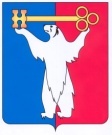 АДМИНИСТРАЦИЯ ГОРОДА НОРИЛЬСКАКРАСНОЯРСКОГО КРАЯРАСПОРЯЖЕНИЕ23.10.2019	 г. Норильск	                                        № 5619О внесении изменения в распоряжение Администрации города Норильска от 05.03.2014 № 1125 «О бюджетной комиссии»  Внести в Состав бюджетной комиссии, утвержденный распоряжением Администрации города Норильска от 05.03.2014 № 1125 (далее – Комиссия), следующее изменение:1.1. Вывести из состава Комиссии Ситникова Алексея Николаевича – начальника Правового управления Администрации города Норильска.2. Разместить настоящее распоряжение на официальном сайте муниципального образования город Норильск.Глава города Норильска 							Р.В. Ахметчин